State Map AssignmentYou will draw a poster-sized map of your state.Your map must include:Title/State nameLegend/key with symbolsClear boundaries of your stateThe capital cityMajor cities (every state has cities that are important)Major landforms (mountains, volcanoes, plateaus, mesas, planes, islands, etc)Major rivers and bodies of waterLarge Interstates, freeways, and highwaysLandmarks/tourist attractionsCompass roseBordering statesTake your time.  Make it neat and accurate.  Do not rush your work.  Make sure your legend/key is complete with symbols that are easy to read.The map below is just to get your brain thinking.  It is not complete with all the components you need, but it provides a good example of how your work should look.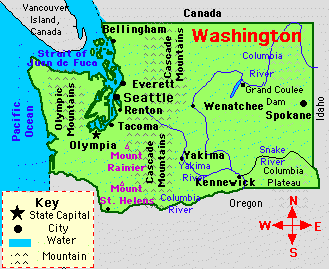 